   Request for SAOR© 1 Day Training           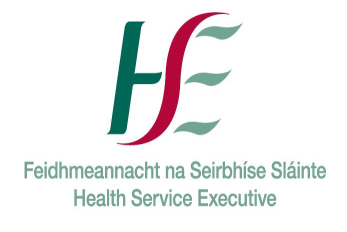 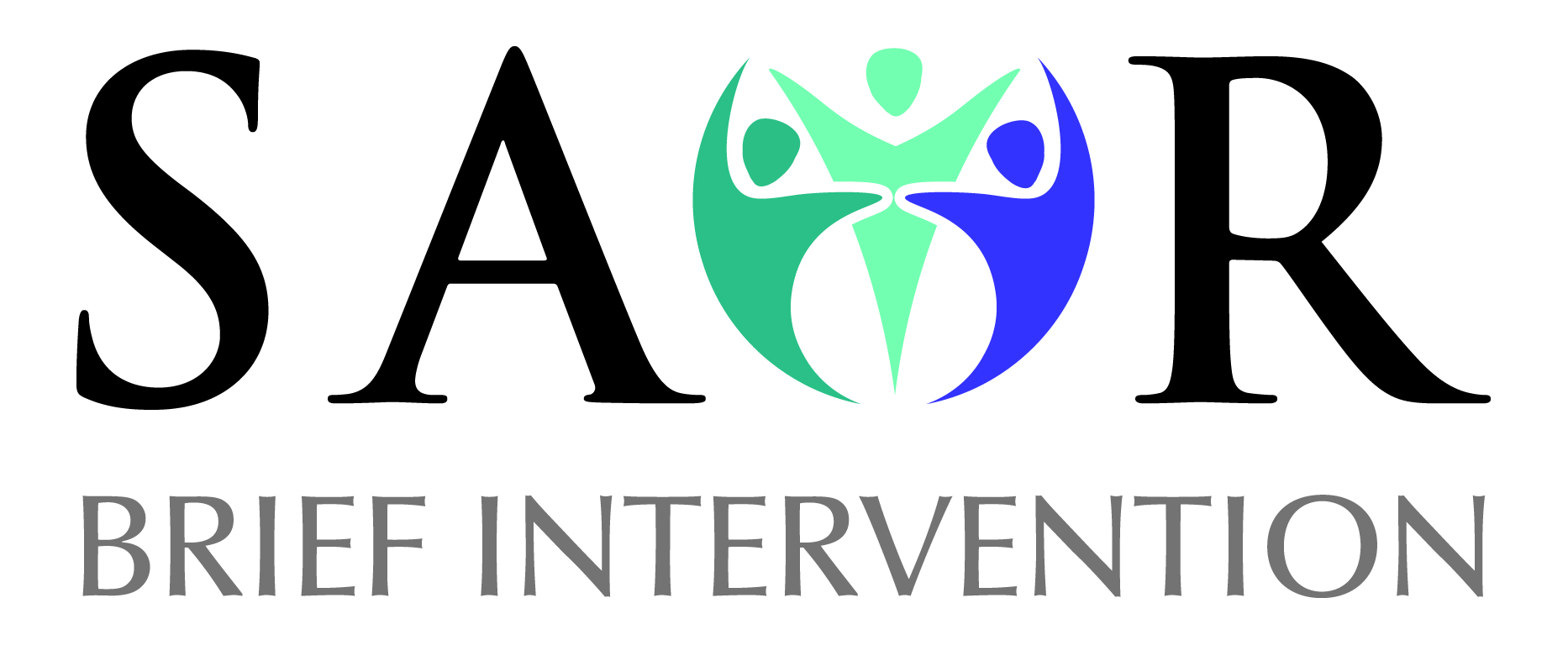    Request for SAOR© 1 Day Training              Request for SAOR© 1 Day Training           Thank you for your interest in running a 1 Day SAOR: Screening and Brief Intervention for Problem Alcohol and Substance Use. Please complete the details below and return Thank you for your interest in running a 1 Day SAOR: Screening and Brief Intervention for Problem Alcohol and Substance Use. Please complete the details below and return Thank you for your interest in running a 1 Day SAOR: Screening and Brief Intervention for Problem Alcohol and Substance Use. Please complete the details below and return Name of Organisation:Address:Phone No: Email:Contact Person:Training Request InformationTraining Request InformationTraining Request InformationParticipants/audience:(Staff/volunteers etc.)Size of group: (max 18)Preferred dates for training to take place: Address of training venue Location of training roomWhat do you hope to achieve by running this course?Training requirements: Are you in a position to provide the following in your venue/service?Please tickRoom that is 30' X 30' minimum.                                                                    Training requirements: Are you in a position to provide the following in your venue/service?Please tickTable at the top for equipment that is 3' X 4' minimum.                            Training requirements: Are you in a position to provide the following in your venue/service?Please tickScreen or light coloured wall to project on to.                                             Training requirements: Are you in a position to provide the following in your venue/service?Please tickU-shape of chairs (max 18).                                                                             Training requirements: Are you in a position to provide the following in your venue/service?Please tickPower outlets and extension leads at top table.                                         Training requirements: Are you in a position to provide the following in your venue/service?Please tickTea/coffee on site.                                                                          Training requirements: Are you in a position to provide the following in your venue/service?Please tickLunch on site if possible (or options locally for participants at their own expense)Parking for trainers onsite/nearbyThe trainer(s) willProvide you with information on the training courseParticipant Packs – these will be emailed to you to circulate to participants in advance of the training Sign In SheetProvide you with information on the training courseParticipant Packs – these will be emailed to you to circulate to participants in advance of the training Sign In SheetCompleted by:                                                                     Name: Position in Organisation: Date completed: Name: Position in Organisation: Date completed: Any Other Comment/InfoPlease return booking form to:socialinclusion@hse.iePlease return booking form to:socialinclusion@hse.iePlease return booking form to:socialinclusion@hse.ie